Welzlův kvadriatlon 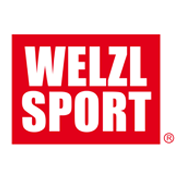 se chystá na jubilejní ročníkZábřeh bude hostit jubilejní desátý ročník mezinárodního mistrovství ČR v extrémním kvadriatlonu. Netradiční závod, který spojuje disciplíny jako je běh, plavání, cyklistiku a jízdu na kolečkových bruslích, je inspirovaný ikonickou postavou nejznámějšího zábřežského rodáka Jana Eskymo Welzla. Sobota 18. července je termín, který by neměl chybět v kalendáři žádného sportovního nadšence. Termín, kdy se v Zábřeze uskuteční Welzlův kvadriatlon. Hlavní a štafetový závod odstartuje přesně v pravé poledne ze zábřežského plaveckého areálu. Na závodníky čeká pestrá trať, která každoročně přiláká desítky závodníků z celé republiky i ze zahraničí. Po tříkilometrovém běhu se rozehřátí borci ponoří do vody, aby překonali šest set metrů dlouhou plaveckou část ve vodní nádrži Nemilka. Následuje desetikilometrový úsek nádherným sázavským údolím na bruslích, který je ale pro mnohé závodníky největší výzvou. Na závěr je připravená jedenáctikilometrová, pečlivě profilovaná trať lesem na horských kolech. Registrace všech závodníků bude probíhat od 8 do 10 hodin. Závod štafet se koná na stejné trati jako hlavní závod. Štafeta může být složena ze čtyř závodníků, přičemž každý závodník startuje v jedné disciplíně. Pravidla umožňují startovat i štafetám se dvěma či třemi závodníky. Ocenění sportovci se mohou těšit na finanční výhru v celkové výši 36.500 korun.Jako první ale poměří své síly děti, kterým závod startuje v 10:30 hodin.   „První zkouškou bude přeplavat padesátimetrový bazén, následovat bude 250 metrů překážkového běhu. Třetí disciplínou bude zdolání 1.400 metrové trati na kole mimo veřejnou dopravu a na závěr budou děti sjíždět tobogán. Závod dětí je pro závodníky do čtrnácti let. Ti nejmenší mohou být doprovázeny rodiči, musí ale uplavat alespoň 15 metrů,“ popsal za organizující občanské sdružení BŘEH Pavel Bruštík. Závod se koná za podpory Olomouckého kraje a města Zábřeh.Vzhledem k letošním složitým podmínkám komplikujícím i tak náročnou organizaci závodu bude mimořádně vynechán nedělní MTB maraton.Zájemci o netradiční závod najdou všechny informace včetně propozic závodu a registrace na www.welzluvkvadriatlon.czJak to vlastně všechno začalo? Welzlův kvadriatlon vznikl jako rekonstrukce starého inuitského iniciačního rituálu, kterého byl mladý Jan Eskymo Welzl jako první Evropan svědkem v roce 1898 u Koljučinu. Zkouška dospělosti prověřovala schopnost jedincepřežít v tvrdých podmínkách severu a skládala se ze 4 samostatných částí.Uštvání ledního medvěda. Plavání pod ledem mezi tuleními průduchy. Přesun na sněžnicích s celým majetkem na blízký ostrov Balšoj a zpět a na závěr loupež příslušnice cizího kmene z jejich iglů za pomocí sobího spřežení. Všechny čtyři zkoušky musel Eskymák zvládnout během jediného dne, jinak byl terčem posměchu a celý rok musel dělat práce určené výhradně pro ženy (činění velrybích kůží, předžvýkávání zmrzlého sobího masa pro muže nebo vynášení nočníků z iglů).Welzla iniciační obřad mimořádně zaujal. Když byl statečný Moravák o dvanáct let později přijat mezi Eskymáky, sám musel zkoušku absolvovat. Welzl nejenže test mužnosti zvládl, ale navíc vytvořil absolutní inuitský rekord, když místo jedné dokázal nenáviděnému kmenu Vlčí bobky ukrást hned tři ženy najednou a okamžitě poté se stal náčelníkem všech Eskáků v okolí Beringovy úžiny. Přesně sto let po tomto jedinečném výkonu se v rodišti Jana Welzla zrodil závod na motivy eskymácké iniciační zkoušky. Z pochopitelných povětrnostních, organizačních a právních důvodů bylo nutné soutěž mírně adaptovat na středoevropské podmínky. Všechny problémy se však nakonec podařilo vyřešit a tak vznikl Welzlův kvadriatlon! Kontakt pro více informací:Pavel Bruštík+420 603 819 964 e-mail pro média welzlsport@email.czhttps://www.youtube.com/watch?v=wFsFTwMt53wZákladní informaceOrganizátor: Občanské sdružení BŘEHDatum konání: 18. července 2020Místo: Plavecký areál Zábřeh, Oborník 39, 789 01 Zábřeh Start: 12 hodin Registrace: od 8 hodin Startovné do 15. července: 400 Kč, na místě 500 KčPrice money: celkem 36.500,-Kč Web: www.welzluvkvadriatlon.cz FB: Welzlův kvadriatlon @welzlHlavní a štafetový závod3 KM | BĚH Hromadný start, 3 km kolem řeky Sázavy, kde se závodníci v průběhu blíže seznámí s její teplotou i hloubkou. Na závěr stoupání na hráz nádrže Nemilka.600 M | PLAVÁNÍ Osmělení, skok do vody (cca 2 m), kolem bójí na druhou stranu (cca 600 m) v nádrži Nemilka. Nádrž dlouhá léta sloužila jako zdroj pitné vody, dnes je na ní zbudována malá vodní elektrárna.10,5 KM | KOLEČKOVÉ BRUSLE Začátek z depa na hrázi nádrže Nemilka, sjezd z hráze, dále po nové komunikaci klikatící se údolím Sázavy k Hněvkovu kde se "přeskakuje" na unikátní cyklostezku na opuštěném tělese dráhy. Po stezce do Lupěného a zpět na koupaliště. 11 KM | KOLOZ depa na koupališti k Nemilskému splavu, stoupáním k  vysílači a dále až k Jestřebí a odtud nejlepší cestou do cíle na koupališti. Štafety Závod štafet se koná na stejné trati jako hlavní závod. Štafeta je složena ze čtyř závodníků, přičemž každý závodník startuje v jedné disciplíně. Organizátor zajistí transport z koupaliště Zábřeh na hráz nádrže Nemilka a zpět. Pravidla umožňují startovat i štafetám se dvěma či třemi závodníky. V takovém případě si logistiku a transport zajistí samotní závodníci.  Výsledky nezohledňují počet závodníků ve štafetě.